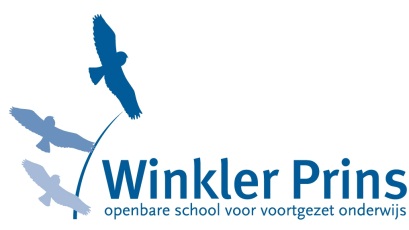 Leerplan lenteschool 2023 / Toegangsbewijs* aanmelding lenteschool gaat via magister (website) / activiteiten * na aanmelding vul je dit formulier in, in overleg met je vakdocenten en eventueel mentor. * Neem dit ingevulde formulier mee op de 1e dag van de lenteschool. Het formulier geldt als toelatingsbewijs. Zonder ingevuld formulier is er geen toegang en geen herkansing. Handtekening leerling: ……………………………………..                                                                          Handtekening ouders/verzorgers: ………………………..Naam leerling:Klas:Mentor:Herkansing (alleen mogelijk na overleg met je vakdocent):Vak:Hoofdstuk Vak 1: ……………………………Docent: ………………………….  Handtekening docent: ……………………….Beschrijf hieronder de leerstof/onderdelen waarmee je aan de slag zal gaan tijdens de lenteschool: Vak 2: …………………………… Docent: ………………………….. Handtekening docent: ……………………….Beschrijf hieronder de leerstof/onderdelen waarmee je aan de slag zal gaan tijdens de lenteschool: Vak 3: ………………..Docent: ………………………….. Handtekening docent: ……………………….Beschrijf hieronder de leerstof/onderdelen waarmee je aan de slag zal gaan tijdens de lenteschool: 